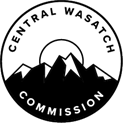 AgendaCentral Wasatch Commission Board Meeting			Monday: November 2, 20203:30 p.m. - 5:30 p.m.NOTICE OF ELECTRONIC MEETINGIn view of the current COVID-19 pandemic:This meeting will occur only electronically, without a physical location, as authorized by the Governor's Executive Order dated March 18, 2020 (“the Governor’s Order”) and related legislation enacted by the Utah Legislature since that date. (See the included determination of the Chair of the CWC Board that conducting this meeting with a physical anchor location presents a substantial risk to the health and safety of those who may be present at the anchor location). The public may remotely hear the open portions of the meeting through live broadcast by connecting to: https://zoom.us/j/92408999260?pwd=VlhvQzBNTnNkbEVyT000ZnRKUHZVZz09Written public comments received before commencement of the meeting will be either summarized or read into the record by the Chair or a designee. Such comments should be submitted via the following: https://forms.gle/V88rVjiPENpgVoLX9Comments may also be submitted during the meeting from meeting attendees by following comments instructions from the chair.____________________________________________________________3:30 p.m.	OPENING 1.	Commissioner Christopher F. Robinson will conduct the meeting as Chair of the Board (the “Board”) of the Central Wasatch Commission (“CWC”).2.	The Chair will read his written determination regarding an electronic meeting anchor location for this meeting, pursuant to Utah Code Ann. 52-4-207(4). 3.	The Board will consider approving the Minutes of the October 5, 2020 Board Meeting.3:35 p.m.	Alta Ski Lift Proposal: Presentation  	The Board will receive a presentation by Mike Maugham. 3:45 p.m.	APPROVAL OF TREASURER Chair Robinson will explain a proposed transition in the office of CWC Treasurer and request Board approval of that change. 3:50 p.m.	ACTION ITEMSDiscussion and consideration of Resolution 2020-22 approving the Central Wasatch Commission Employee Handbook.Discussion and consideration of Resolution 2020-23 approving amendments to the CWC Bylaws.Discussion and consideration of Resolution 2020-24 approving an annual meeting schedule for the CWC’s Board and its Stakeholders Council for 2021.4:10 p.m.	COMMITTEE UPDATES1.	Executive Committee—October 19, 2020 Meeting2.	Budget/Finance/Audit Committee(a)	October 29, 2020 Meeting	(b)	Board discussion led by Commissioner Silvestrini regarding use of reserves for two CWC Projects: Environmental Dashboard and Visitor Use Study. 3.	Legislative/Land Tenure Committee(a)	Board discussion led by Ralph Becker regarding draft legislation.4.	Short Term Projects Committee--No report currently.5.	Transportation Committee(a)	October 30, 2020 Meeting(b)	Board discussion led by Commissioner Knopp regarding the agenda for November 13/14, 2020 Summit. 4:40 p.m.	STAKEHOLDER COUNCILDiscussion and consideration of Resolution 2020-25 Appointing Kelly Bricker as Chair and Jan Striefel as Vice-Chair of the Stakeholders Council, to fulfill terms ending June 30, 2021. Discussion of October 21, 2020 Stakeholders Council meeting.Discussion and possible action of Stakeholders Council’s Millcreek Canyon Committee letter concerning improving public safety and reducing conflicts in Millcreek Canyon.4:55 p.m.	Public Comments5:10 p.m.	Commissioner Comments5:15 p.m.	CLOSED SESSION for the purposes of discussing the character, professional competence, or physical or mental health of an individual. (See Utah Code Ann. 52-4-205)5:25 p.m.	Adjourn closed session and reconvene open meeting.5:30 p.m.	Adjournment Determination of the Chair of the Board of the Central Wasatch Commission Concerning Electronic Meeting Anchor Location 	PURSUANT TO UTAH CODE ANN. 52-4-207(4),I, as the Chair of the Board of Commissioners (the “Board”) of the Central Wasatch Commission, hereby determine that conducting Board meetings at any time during the next 30 days at an anchor location presents a substantial risk to the health and safety of those who may be present at the anchor location. The  World Health Organization, The President of the United States, The Governor of Utah, and the Salt Lake County Mayor and Health Department, have all recognized that a global pandemic exists related to the new strain of the coronavirus, SARS-CoV-2 (COVID-19) 	Due to the nature of emergency caused by the global pandemic, I find that conducting a meeting at an anchor location under the current state of public health emergency constitutes a substantial risk to the health and safety of those who may be present at the location. According to information from state epidemiology experts, Utah is currently in an acceleration phase, which has the potential to overwhelm the state’s healthcare system.DATED:   November 2, 2020 CENTRAL WASATCH COMMISSIONBy:   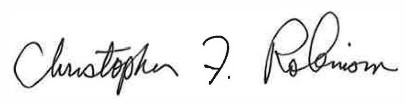 Christopher F. Robinson, Chair 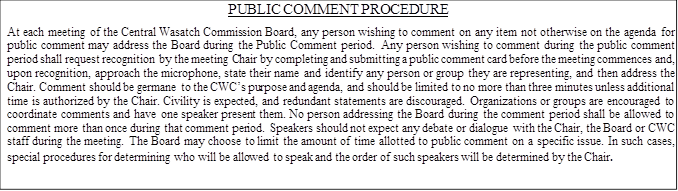 